ATTACHMENT 7FY 2010 Higher Education R&D population screening questionnaire(Questions continue on page 3.)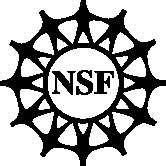 NATIONAL SCIENCE FOUNDATIONARLINGTON, VA 22230HIGHER EDUCATION RESEARCH AND DEVELOPMENT SURVEYFY 2010 POPULATION REVIEW QUESTIONNAIREThe National Science Foundation (NSF), a federal government agency, is charged with collecting and reporting information on research and development activity in the United States.  As part of this mission, NSF collects information about R&D performed at colleges and universities. This brief survey is about expenditures at your institution for sponsored research and other R&D activities set up in a specific account.  NSF is requesting this information from all institutions in the United States granting bachelors’ or higher degrees to: (1) establish a complete accounting of total R&D expenditures within the higher education sector, and  (2) select R&D-performing institutions for inclusion in the FY 2010 Higher Education R&D (HERD) Survey. If your institution meets our threshold for R&D expenditures, you will be asked to participate in the larger FY 2010 HERD survey that requests R&D expenditures reported by various categories.Your participation in this survey provides important information on the national level of R&D activity.  NSF is authorized to collect this information under the National Science Foundation Act of 1950, as amended.  Your institution’s response is entirely voluntary.  Your institution will be treated equally in future governmental decisions whether you provide all, some, or none of the requested survey information.Questions?Ronda BrittDivision of Science Resources StatisticsNational Science Foundationrbritt@nsf.gov(703) 292-7765Response to this survey is estimated to require 2 hours.  If you wish to comment on this burden, please contact Suzanne H. Plimpton of NSF at (703) 292-7556, or e-mail splimpto@nsf.gov.Thank you for your participation.Before answering the questions on the next two pages, please consider the following definitions:Separately budgeted R&D expenditures include all funds expended for activities specifically organized to conduct R&D. R&D expenditures include both externally funded “sponsored research” and internally funded research.Research is creative work conducted systematically to extend scientific knowledge or devise new or improved applications.Development is the systematic use of knowledge or understanding gained from research for the production of useful materials, devices, systems, or methods, including the design and development of prototypes and processes. R&D includes:R&D does not include:Expenditures from research grants awarded by federal agencies, state government, industry, or nonprofit organizations and foundationsIndirect costs associated with research grant expendituresExpenditures on activities that produce findings that could be published in academic journals or patentedInternally funded expenditures for specific faculty research projectsInternally funded expenditures for faculty to develop new or improved products or applicationsNon-research training grantsCurriculum developmentEconomic development programs Faculty developmentPublic service grantsProgram or course evaluationMarket researchRoutine testing or other support services for research conducted outside your collegeDuring your institution’s fiscal year 2010, did your institution have any separately budgeted R&D expenditures? During your institution’s fiscal year 2010, did your institution have any separately budgeted R&D expenditures? During your institution’s fiscal year 2010, did your institution have any separately budgeted R&D expenditures? During your institution’s fiscal year 2010, did your institution have any separately budgeted R&D expenditures? During your institution’s fiscal year 2010, did your institution have any separately budgeted R&D expenditures? Yes    Go to Question 2  No      Go to Question 3  No      Go to Question 3 How much of your total expenditures for separately budgeted R&D came from the following sources in FY 2010?  Include both direct and recovered indirect costs in rows a, b, c, d, and f.Report the original source of funds, when possible.  Include all fields of R&D: sciences, engineering, humanities, education, law, arts, etc. How much of your total expenditures for separately budgeted R&D came from the following sources in FY 2010?  Include both direct and recovered indirect costs in rows a, b, c, d, and f.Report the original source of funds, when possible.  Include all fields of R&D: sciences, engineering, humanities, education, law, arts, etc. How much of your total expenditures for separately budgeted R&D came from the following sources in FY 2010?  Include both direct and recovered indirect costs in rows a, b, c, d, and f.Report the original source of funds, when possible.  Include all fields of R&D: sciences, engineering, humanities, education, law, arts, etc. How much of your total expenditures for separately budgeted R&D came from the following sources in FY 2010?  Include both direct and recovered indirect costs in rows a, b, c, d, and f.Report the original source of funds, when possible.  Include all fields of R&D: sciences, engineering, humanities, education, law, arts, etc. How much of your total expenditures for separately budgeted R&D came from the following sources in FY 2010?  Include both direct and recovered indirect costs in rows a, b, c, d, and f.Report the original source of funds, when possible.  Include all fields of R&D: sciences, engineering, humanities, education, law, arts, etc. How much of your total expenditures for separately budgeted R&D came from the following sources in FY 2010?  Include both direct and recovered indirect costs in rows a, b, c, d, and f.Report the original source of funds, when possible.  Include all fields of R&D: sciences, engineering, humanities, education, law, arts, etc. How much of your total expenditures for separately budgeted R&D came from the following sources in FY 2010?  Include both direct and recovered indirect costs in rows a, b, c, d, and f.Report the original source of funds, when possible.  Include all fields of R&D: sciences, engineering, humanities, education, law, arts, etc. R&D expendituresR&D expendituresR&D expendituresSource of fundsSource of funds(Dollars in thousands)(for example, report $25,342 as $25)(Dollars in thousands)(for example, report $25,342 as $25)(Dollars in thousands)(for example, report $25,342 as $25)a. U.S. federal government  Any agency of the United States government.Include federal funds passed through from another institution.a. U.S. federal government  Any agency of the United States government.Include federal funds passed through from another institution.a. U.S. federal government  Any agency of the United States government.Include federal funds passed through from another institution.a. U.S. federal government  Any agency of the United States government.Include federal funds passed through from another institution.$______b. State and local governmentAny state, county, municipality, or other local government entity in the United States, including state health agencies.  Include state funds that support R&D at agricultural and other experiment stations.Public institutions: Report state appropriations restricted for R&D activities here rather than in Institutional funds.b. State and local governmentAny state, county, municipality, or other local government entity in the United States, including state health agencies.  Include state funds that support R&D at agricultural and other experiment stations.Public institutions: Report state appropriations restricted for R&D activities here rather than in Institutional funds.b. State and local governmentAny state, county, municipality, or other local government entity in the United States, including state health agencies.  Include state funds that support R&D at agricultural and other experiment stations.Public institutions: Report state appropriations restricted for R&D activities here rather than in Institutional funds.b. State and local governmentAny state, county, municipality, or other local government entity in the United States, including state health agencies.  Include state funds that support R&D at agricultural and other experiment stations.Public institutions: Report state appropriations restricted for R&D activities here rather than in Institutional funds.$______c. BusinessDomestic or foreign for-profit organizations.  (Report funds from a company’s nonprofit foundation in row d.)c. BusinessDomestic or foreign for-profit organizations.  (Report funds from a company’s nonprofit foundation in row d.)c. BusinessDomestic or foreign for-profit organizations.  (Report funds from a company’s nonprofit foundation in row d.)c. BusinessDomestic or foreign for-profit organizations.  (Report funds from a company’s nonprofit foundation in row d.)$______d. Nonprofit organizationsDomestic or foreign nonprofit foundations and organizations.d. Nonprofit organizationsDomestic or foreign nonprofit foundations and organizations.d. Nonprofit organizationsDomestic or foreign nonprofit foundations and organizations.d. Nonprofit organizationsDomestic or foreign nonprofit foundations and organizations.$______e. Institutional fundsInclude the following types of internally funded R&D:e. Institutional fundsInclude the following types of internally funded R&D:e. Institutional fundsInclude the following types of internally funded R&D:$______     $______     $______     $______      Expenditures of university funds from unrestricted sources  that are separately budgeted for organized researchCommitted cost sharingUnrecovered indirect costs  Expenditures of university funds from unrestricted sources  that are separately budgeted for organized researchCommitted cost sharingUnrecovered indirect costs  Expenditures of university funds from unrestricted sources  that are separately budgeted for organized researchCommitted cost sharingUnrecovered indirect costs You may calculate this amount as follows for your externally funded R&D (preferably on a project-specific basis) using the appropriate cost rate—on-campus, off-campus, etc.First, multiply the negotiated rate by the corresponding base.Second, subtract recovered indirect costs.You may calculate this amount as follows for your externally funded R&D (preferably on a project-specific basis) using the appropriate cost rate—on-campus, off-campus, etc.First, multiply the negotiated rate by the corresponding base.Second, subtract recovered indirect costs.You may calculate this amount as follows for your externally funded R&D (preferably on a project-specific basis) using the appropriate cost rate—on-campus, off-campus, etc.First, multiply the negotiated rate by the corresponding base.Second, subtract recovered indirect costs.f.  All other sourcesOther sources not reported above, such as funds from foreign governments.f.  All other sourcesOther sources not reported above, such as funds from foreign governments.f.  All other sourcesOther sources not reported above, such as funds from foreign governments.f.  All other sourcesOther sources not reported above, such as funds from foreign governments.$______g. Totalg. Totalg. Totalg. Total$______     Question 3.  In what month did your institution’s 2010 fiscal year end?_______    ____Question 4. Who should we contact regarding the above information?Question 4. Who should we contact regarding the above information?Name_________________            ___________                                                                _ Title or office_________________            ___________                                                                _ Building/Department_________________            ___________                                                                _ Street address_________________            ___________                                                                _ City, state, and zip code_________________            ___________                                                                _ Phone number_________________            ___________                                                                _ Email address_________________            ___________                                                                _ Thank you for completing this questionnaire.  If you have any additional comments, please use the spacebelow: Thank you for completing this questionnaire.  If you have any additional comments, please use the spacebelow: __________                                                                                                                                  _____________________________                                                                                                                                  _____________________________                                                                                                                                  _____________________________                                                                                                                                  _____________________________                                                                                                                                  _____________________________                                                                                                                                  _____________________________                                                                                                                                  _____________________________                                                                                                                                  ___________________